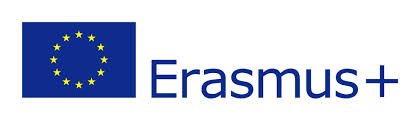 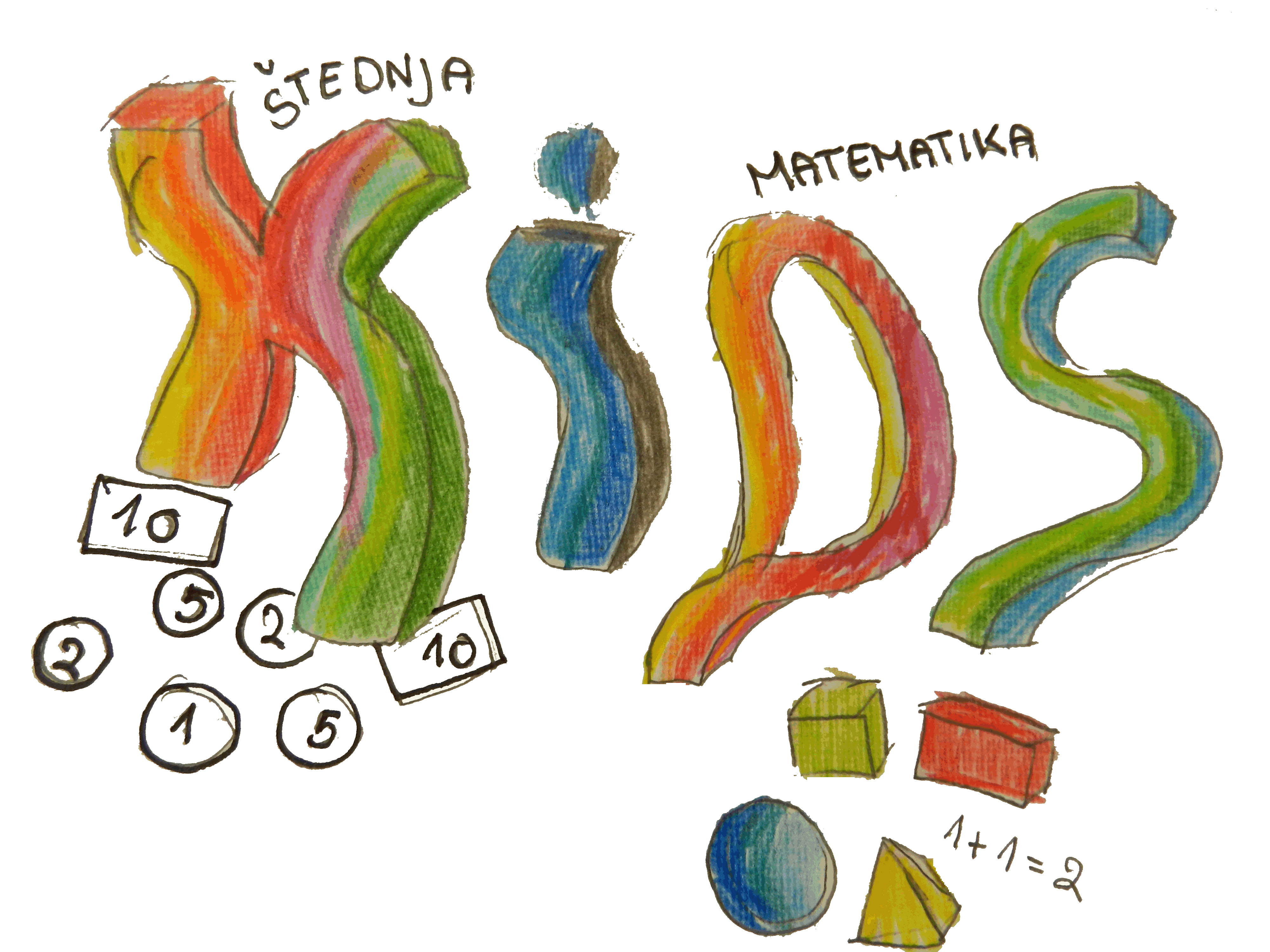 Parent’s sex:	n Male n FemaleChild’s sex:	n Male n FemaleChild’s age : __________________________       1. A)   B)   C)   If yes, what kind of? ....................................................................................................................................................................................................................................................................................................................................................................................................................................................................................Thank you for your contribution!Please note if you have any comments or suggestions.................................................................................................................................................................................................................................................................................................................................................................................................................................................................................................................................................................................................................................................................................................................................................................................................................................................................................................................................................................................................2. A)   B)   C)                      21. A)   B)   C)   D)   E)       3. A)   B)   C)   22. A)   B)   C)   D)   E)       4. A)   B)   C)   D)23. A)   B)   C)          5. A)   B)   C)   D)   E)   F)   G)               24. A)   B)   C)          6. A)   B)   /   A)   B)   C)   D)               25. A)   B)   C)         7. A)   B)   C)    26. A)   B)   C)          8. A)   B)   C)    27. A)   B)   C)          9. A)   B)   C)                  28. A)   B)   C)          10. A)   B)   C)                  29. A)   B)   C)          11. A)   B)   C)   30. A)   B)   C)   D)   E)       12. A)   B)   C)   31. A)   B)   C)   D)   E)       13. A)   B)   C)   32. A)   B)   C)   D)   E)       14. A)   B)   C)   D)   E)33. A)   B)   C)          15. A)   B)   C)   D)   E)34. A)   B)   C)          16. A)   B)   C)   D)   E)              35. A)   B)   C)          17. A)   B)   C)   D)   E)              36. A)   B)   C)          18. A)   B)   C)   D)   E)              37. A)   B)   C)          19. A)   B)   C)   D)   E)              38. A)   B)   C)          20. A)   B)   C)   D)   E)              39. A)   B)   C)   